Math: continue working on the math site:  iknowit.com  (found in the web link section).  Here are some activities from the Math Leads at ASD-N. 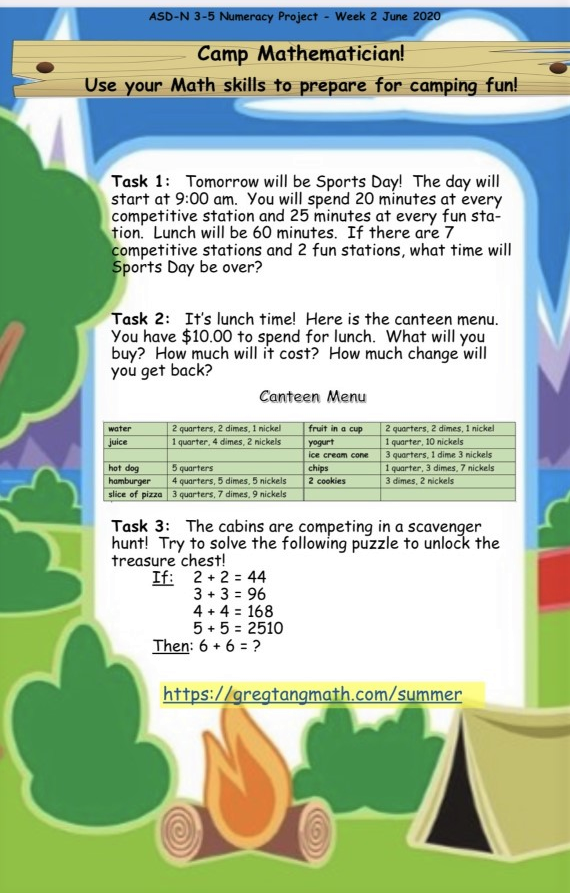 https://gregtangmath.com/summerLiteracy:Reading:  Please remember that is it important to read every day for at least 20 minutes.  This would be a good idea to continue doing throughout the summer.Writing: We began our Home Learning with a letter and I think it would be nice to end it the same way.I would love to receive another letter from you!!! Let me know what you have been up to. Do you have any plans for the summer? I would really like to know. You can type it to me via email or send a photo!  I can’t wait to read them!!!Science:   www.brainpopjr.com                       Gr3macdonald                  Password: Grade3A Big Happy Birthday goes out to Dom and Teaghan who both celebrate their birthday on June 15th!!Also celebrating a birthday this summer are Ethan and Megan in July and Jesse in August.  Hope you all have a great day!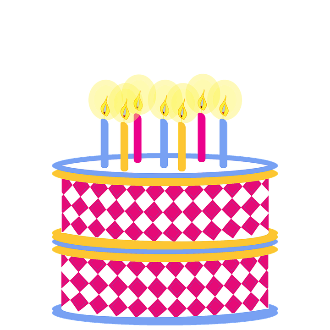 You can always reach me by email if you have any questions:    kelly.macdonald2@nbed.nb.caTake care and have an awesome week and a fantastic summer!